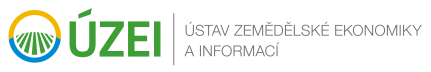 SMLOUVA O POSKYTOVÁNÍ PRACOVNĚLÉKAŘSKÝCH SLUŽEBč. SML0132/2019Čl. ISmluvní strany1.1	Objednatel:Název	Ústav zemědělské ekonomiky a informací	státní příspěvková organizaceSídlo	120 00 Praha 2, Mánesova 1453/75Zastoupen	Ing. Štěpánem Kalou, MBA, Ph.D., ředitelemIČO	00027251DIČ	CZ00027251Bankovní spojení	xxxxxxxxxxxPověřený pracovník	xxxxxxxxxxxtel. č.	222 xxx xxxe-mail	xxxxxxxxxxxxxxxx(dále jen „objednatel“)1.2	Poskytovatel:Název	MUDr. Jana Kabelková, s.r.o.Sídlo	Vinohradská 1513/176, 130 00 Praha 3zapsaná v obchodním rejstříku vedeném Městským soudem v Praze, oddíl C, vložka 228991Zastoupena	MUDr. Janou Kabelkovou, jednatelkouIČO	03222918Bankovní spojení:	xxxxxxxxxxxxxxxxxtel. č.:	xxx xxx xxx, xxx xxx xxxe-mail:	xxxxxxxxxxxxxxxxxx(dále jen „poskytovatel“)(objednatel a poskytovatel společně též jako „smluvní strany“ a/nebo jednotlivě jako „smluvní strana“)Smluvní strany uzavírají ve smyslu a podle podmínek zák. č. 372/2011 Sb., o zdravotních službách, ve znění pozdějších předpisů, zák. č. 373/2011 Sb., o specifických zdravotních službách, ve znění pozdějších předpisů, zák. č. 48/1997 Sb., o veřejném zdravotním pojištění, ve znění pozdějších předpisů, zák. č. 262/2006 Sb., zákoníkem práce, ve znění pozdějších předpisů, a zák. č. 258/2000 Sb., o ochraně veřejného zdraví, ve znění pozdějších předpisů tuto smlouvu o poskytování pracovnělékařských služeb:Čl. IIPředmět smlouvy2.1	Poskytovatel se na základě této smlouvy zavazuje poskytovat komplexní pracovně lékařské služby objednateli (zaměstnancům objednatele), a to v souladu s právními předpisy, které se k těmto pracovně lékařským službám vztahují; rozsah a podmínky poskytování pracovně lékařských služeb dle této smlouvy jsou stanoveny zejména zákonem č. 373/2011, o specifických zdravotních službách, ve znění pozdějších předpisů (dále jen "zákon o specifických zdravotních službách") a zahrnují zejména služby preventivní, jejichž součástí je hodnocení vlivu pracovní činnosti, pracovního prostředí a pracovních podmínek na zdraví, provádění preventivních prohlídek a hodnocení zdravotního stavu za účelem posuzování zdravotní způsobilosti k práci, poradenství zaměřené na ochranu zdraví při práci a ochranu před pracovními úrazy, nemocemi z povolání a nemocemi souvisejícími s prací, školení v poskytování první pomoci a pravidelný dohled na pracovištích a nad výkonem práce nebo služby („závodní preventivní péče“). Pracovně lékařské služby dle této smlouvy budou poskytovány zaměstnancům všech pracovišť objednatele. 2.2	Pracovně lékařské služby bude poskytovatel objednateli poskytovat na základě telefonické nebo elektronické žádosti objednatele či na základě dohody s ním.2.3	Při odeslání zaměstnance k pracovně lékařské prohlídce objednatel vybaví zaměstnance písemnou žádostí o provedení pracovně lékařské prohlídky obsahující údaje o druhu práce, režimu práce a pracovních podmínkách, ke kterým je posouzení zaměstnance požadováno; tato žádost je součástí zdravotnické dokumentace vedené o posuzované osobě.2.4	Vedle žádosti o provedení pracovně lékařské prohlídky vybaví objednatel posuzovaného zaměstnance též plnou mocí k převzetí vyhotovení lékařského posudku určeného objednateli nebo poskytovateli sdělí, jakým jiným způsobem žádá předání lékařského posudku ve smyslu § 44 odst. 2 zákona o specifických zdravotních službách. Objednatel bere na vědomí, že za zaslání posudku prostřednictvím provozovatele poštovních služeb může být poskytovatelem požadována úhrada.2.5	Poskytovatel se zavazuje, že lékařské posudky budou splňovat veškeré obsahové i formální náležitosti stanovené příslušnými právními předpisy (zejména § 55 odst. 1 písm. c) a § 43 odst. 3 zákona o specifických zdravotních službách a vyhláškou č. 98/2012 Sb., o zdravotnické dokumentaci, ve znění pozdějších předpisů, oddíl "Minimální obsah samostatných částí zdravotnické dokumentace", bod 5) a bere na vědomí, že v opačném případě odpovídá objednateli za vzniklou škodu.2.6	Vzor žádosti o provedení pracovně lékařské prohlídky i formuláře lékařského posudku jsou k dispozici ke stažení na intranetových stránkách ÚZEI. 2.7	Objednatel poskytovateli předá jmenný seznam zaměstnanců, pro které budou pracovně lékařské služby ve sjednaném rozsahu poskytovány. Lékařské prohlídky budou prováděny v ordinaci MUDr. Jana Kabelková, na adrese poliklinika Vinohradská 176, Praha 3. Ordinační a provozní doba je veřejně přístupná k nahlédnutí u vstupu do zdravotnického zařízení poskytovatele či na jeho webových stránkách.2.8	Objednatel se zavazuje informovat zaměstnance o nutnosti předložení výpisu ze zdravotní dokumentace od svého praktického lékaře při vstupní prohlídce. Veškeré náklady spojené s pořízením tohoto výpisu hradí objednatel. Toto ustanovení se nevztahuje na periodické, mimořádné a výstupní pracovnělékařské prohlídky.Čl. IIISoučinnost objednatele a poskytovatele3.1	Obě smluvní strany se zavazují zachovávat mlčenlivost vůči třetím osobám o všech skutečnostech, o nichž se dozví v souvislosti s plněním této smlouvy.3.2	Objednatel se zavazuje poskytovat poskytovateli veškerou potřebnou součinnost při poskytování pracovně lékařských služeb, zejména jde o umožnění vstupu na pracoviště, podání informací o technologii a organizaci provozu a o dalších skutečnostech potřebných k výkonu závodní preventivní péče.3.3	Zdravotnická dokumentace týkající se pracovně lékařských služeb včetně zdravotní dokumentace zaměstnanců bude uložena a vedena u poskytovatele. Poskytovatel je povinen vést dokumentaci o pracovně lékařských službách prováděných pro zaměstnavatele (objednatele), která se nevztahuje ke konkrétnímu zaměstnanci, odděleně od zdravotnické dokumentace vedené o konkrétních zaměstnancích; dokumentací pracovně lékařských služeb se rozumí záznamy o provádění dohledu na pracovišti zaměstnavatele (objednatele), včetně výsledků analýz, o poradenství poskytnutém zaměstnavateli (objednateli) a jiné obdobné záznamy o činnostech prováděných v rámci pracovně lékařských služeb.3.4	Objednatel dodá poskytovateli rozhodnutí orgánu ochrany veřejného zdraví (Krajské hygienické stanice) o kategorizaci prací a pracovišť nebo potvrzení, že práce není v riziku, a bude poskytovatele informovat o všech změnách uvedených dokladů.Čl. IVCena a platební podmínky4.1	Objednatel se zavazuje hradit poskytovateli odměnu za poskytování komplexních pracovně lékařských služeb ve výši 31.200,- Kč ročně, odpovídající ročnímu časovému úvazku 188 hodin lékaře a 188 hodin sestry. Tato částka rozdělená do 12 plateb jako měsíční splátka odměny ve výši 2.600,­ Kč bude hrazena na základě faktur vystavených poskytovatelem za předcházející kalendářní měsíc. Poskytovatel doručí objednateli daňový doklad – fakturu, a to v listinné formě osobně nebo doporučeně poštou na adresu sídla objednatele nebo v elektronické formě prostřednictvím datové schránky objednatele nebo e-mailem se zaručeným elektronickým podpisem poskytovatele na adresu xxxxxxxxxxxxxxx. Každý daňový doklad – faktura musí splňovat všechny náležitosti podle zákona č. 563/1991 Sb., o účetnictví, ve znění pozdějších předpisů, a zákona č. 235/2004 Sb., o dani z přidané hodnoty, ve znění pozdějších předpisů a musí obsahovat všechny údaje uvedené v ust. § 435 odst. 1 občanského zákoníku. Výše fakturované částky musí odpovídat sjednané ceně. Každý daňový doklad – faktura musí obsahovat navíc tyto údaje:–	datum splatnosti v souladu s ujednáním o splatnosti dle této smlouvy;–	uvedení čísla účtu, na nějž má být objednatelem uhrazena cena;–	číslo smlouvy objednatele.4.2	V případech, ve kterých dle příslušných právních předpisů objednatel nemá povinnost hradit pracovně lékařské služby, hradí tyto poskytovateli zaměstnanci objednatele v hotovosti na místě. O provedení úhrady vydá poskytovatel zaměstnanci objednatele písemné potvrzení.4.3	V případě, že daňový doklad – faktura nebude obsahovat některou náležitost uvedenou v odst. 4.1 tohoto článku nebo ji bude obsahovat chybně, je objednatel oprávněn daňový doklad – fakturu do data splatnosti vrátit poskytovateli. Lhůta splatnosti v takovémto případě neběží, přičemž nová lhůta splatnosti počíná běžet až ode dne doručení opraveného či doplněného daňového dokladu – faktury.4.4	Splatnost všech daňových dokladů – faktur se sjednává na 30 (třicet) dní ode dne doručení daňového dokladu – faktury objednateli. V případě prodlení s úhradou faktury je objednatel povinen hradit zákonné úroky z prodlení.4.5	Platba se považuje za splněnou dnem odepsání z účtu objednatele ve prospěch účtu poskytovatele.Čl. VKontrola plnění smluvních podmínek5.1	Objednatel má právo na kontrolu provádění pracovně lékařských služeb, a to jak z hlediska dodržování obecně platných a závazných právních předpisů, tak z hlediska dodržování ujednání v této smlouvě. Kontrolu je oprávněn provádět vedoucí samostatného oddělení Personální či jiného obdobného útvaru objednatele.5.2	Poskytovatel je povinen účinně spolupracovat při kontrole a poskytnout požadované údaje též kontrolním orgánům provádějícím kontrolní činnost dle obecně platných a závazných právních předpisů.Čl. VIZávěrečná ustanovení6.1	V ostatním se práva a povinnosti při poskytování komplexních pracovně lékařských služeb řídí příslušnými ustanoveními zákona o specifických zdravotních službách a dalším i příslušnými právními předpisy upravujícími pracovně lékařské služby a závodní preventivní péči.6.2	Tato smlouva se uzavírá na dobu neurčitou, a to s účinností od 1.1.2020. Zároveň smluvní strany prohlašují, že tato smlouva ke dni její účinnosti v celém rozsahu nahrazuje dosavadní smlouvu o poskytování pracovnělékařských služeb č. SML0035/2018 ze dne 25.4.2018.6.3	Každá smluvní strana je oprávněna tuto smlouvu vypovědět, a to i bez udání důvodu; výpovědní doba činí 3 (tři) měsíce a počíná běžet prvním dnem kalendářního měsíce následujícího po doručení výpovědi druhé smluvní straně. Výpověď musí být dána písemně. 6.4	Poskytovatel bere na vědomí, že objednatel je povinen na dotaz třetí osoby poskytnout informace v souladu se zákonem č. 106/1999 Sb., o svobodném přístupu k informacím, ve znění pozdějších předpisů, a souhlasí s tím, aby veškeré informace obsažené v této smlouvě byly poskytnuty třetím osobám, pokud o ně v souladu s výše uvedeným právním předpisem požádají.6.5	Poskytovatel bere na vědomí, že smlouva, včetně jejích příloh, dodatků a dalších smluv od této smlouvy odvozených, podléhá povinnosti uveřejnění, a to včetně požadovaných metadat, dle zákona č. 340/2015 Sb., o registru smluv.6.6	Poskytovatel prohlašuje, že tato smlouva neobsahuje obchodní tajemství a uděluje tímto souhlas objednateli k uveřejnění smlouvy a všech podkladů, údajů a informací uvedených v odstavcích 6.4 a 6.5 tohoto článku a těch, k jejichž uveřejnění vyplývá pro objednatele povinnost dle právních předpisů.6.7	Všechny změny, úpravy nebo doplňky k této smlouvě vyžadují písemnou formu očíslovaných dodatků, které budou tvořit nedílnou součást této smlouvy.6.8	Neplatnost nebo neúčinnost některého ustanovení této smlouvy nezpůsobuje neplatnost smlouvy jako celku. Smluvní strany se zavazují nahradit případná neplatná nebo neúčinná ustanovení smlouvy ustanoveními platnými a účinnými, která budou co do obsahu a významu neplatným nebo neúčinným ustanovením co nejblíže.6.9	Tato smlouva je sepsána ve třech vyhotoveních, z nichž objednatel obdrží po dvou vyhovováních a poskytovatel po jednom vyhotovení.6.10	Smluvní strany prohlašují, že smlouva byla sjednána na základě jejich pravé, vážné a svobodné vůle, že si její obsah přečetly, bezvýhradně s ním souhlasí, považují jej za zcela určitý a srozumitelný, což níže stvrzují svými vlastnoručními podpisy.V Praze dne: 20.12.2019					   V Praze dne: 19.12.2019Ústav zemědělské ekonomiky a informacíMUDr. Jana Kabelková, s.r.o.Ing. Štěpán Kala, MBA, Ph.D., ředitelMUDr. Jana Kabelková, jednatelkapodpis objednatelepodpis poskytovatele